Об организации и осуществлении целевого обучения пообразовательным программам высшего образованияпо очной форме с последующим прохождением муниципальной службыв администрации МР «Койгородский»Руководствуясь частью 1 статьи 28.1 Федерального закона от 02.03.2007 г. № 25-ФЗ «О муниципальной службе в Российской Федерации», статьей 13(1) Закона Республики Коми от 21.12.2007 г. № 133-РЗ «О некоторых вопросах муниципальной службы» и на основании решения Совета МР «Койгородский» от 16.12.2022 г. № VI-22/200  «Об установлении гражданам, обучающимся по программам высшего профессионального образования по очной форме целевого обучения с обязательством последующего прохождения муниципальной службы в администрации МР «Койгородский», мер социальной поддержки в виде ежегодной выплаты»,администрация муниципального района «Койгородский» постановляет:1. Утвердить Порядок заключения договора о целевом обучении по образовательным программам высшего образования по очной форме с последующим прохождением муниципальной службы в администрации МР «Койгородский» согласно приложению 1 к настоящему постановлению;2.  Утвердить Порядок назначения и выплаты меры поддержки гражданам, обучающимся по программам высшего образования по очной форме на основании заключенных договоров о целевом обучении с администрацией МР «Койгородский» согласно приложению 2 к настоящему постановлению;3. Настоящее постановление вступает в силу со дня  официального опубликования в Информационном вестнике Совета и администрации МР «Койгородский».Глава МР «Койгородский»-руководитель администрацииМР «Койгородский» -                                                      Л.Ю.УшаковаПриложение 1                                           к постановлению администрации МР «Койгородский» от  19 декабря 2022 г. № 31/12Порядокзаключения договора о целевом обучении по образовательным программам высшего образования по очной форме с последующим прохождением муниципальной службы в администрации МР «Койгородский»1. Настоящим Порядком в соответствии с Федеральным законом "О муниципальной службе в Российской Федерации" регламентируются вопросы, связанные с заключением договора о целевом обучении между администрацией МР «Койгородский» (далее - администрация) и гражданином Российской Федерации или гражданином иностранного государства - участника международного договора Российской Федерации, в соответствии с которым иностранный гражданин имеет право находиться на муниципальной службе, (далее - гражданин) с обязательством последующего прохождения муниципальной службы в администрации МР «Койгородский» (далее - договор о целевом обучении) после окончания обучения.2. Договор о целевом обучении заключается между администрацией и отобранным на конкурсной основе гражданином, обучающимся в государственной образовательной организации высшего образования или профессиональной образовательной организации, имеющей государственную аккредитацию по соответствующей образовательной программе (далее - образовательная организация).3. Право участвовать в конкурсе на заключение договора о целевом обучении (далее - конкурс) имеют граждане, владеющие государственным языком Российской Федерации и впервые получающие высшее образование по очной форме обучения в образовательных организациях за счет средств бюджетов бюджетной системы Российской Федерации. Гражданин, участвующий в указанном конкурсе, должен на момент поступления на муниципальную службу, а также в течение всего срока, предусмотренного пунктом 19 настоящего Порядка, соответствовать требованиям, установленным Федеральным законом "О муниципальной службе в Российской Федерации" для замещения должностей муниципальной службы.4. Договор о целевом обучении с гражданином, осваивающим программы бакалавриата и программы специалёитета, заключается не ранее чем через два года после начала обучения и не позднее чем за один год до окончания обучения в образовательной организации.Договор о целевом обучении с гражданином, осваивающим программы магистратуры, заключается не ранее чем через шесть месяцев после начала обучения и не позднее чем за один год до окончания обучения в образовательной организации.5. Договоры о целевом обучении с гражданами заключаются с обязательством последующего прохождения муниципальной службы в администрации МР «Койгородский» (далее - муниципальная служба) после окончания обучения на должностях муниципальной службы ведущей, старшей должностей.6. Конкурс объявляется администрацией и проводится конкурсной комиссией, образуемой в органе местного самоуправления муниципальным правовым актом.7. Конкурс проводится в два этапа.На первом этапе администрация не позднее чем за один месяц до даты проведения конкурса публикует в Информационном вестнике Совета и администрации МР «Койгородский» объявление о приеме документов для участия в конкурсе, а также размещает информацию на официальном сайте администрации в информационно-телекоммуникационной сети "Интернет".В объявлении указываются группы должностей муниципальной службы, которые подлежат замещению гражданами после окончания обучения; квалификационные требования для замещения этих должностей (требования к уровню профессионального образования, специальности, направлению подготовки, знаниям и умениям, необходимым для исполнения должностных обязанностей); основные должностные обязанности (направления деятельности) по этим должностям; требования, предъявляемые к гражданину, изъявившему желание участвовать в конкурсе; требования, предусмотренные пунктами 3 и 4 настоящего Порядка; перечень документов, представляемых на конкурс в соответствии с пунктом 8 настоящего Порядка; место и время их приема; срок, до истечения которого принимаются указанные документы и который не может быть менее 30 календарных дней со дня опубликования указанного объявления; дата, место и порядок проведения конкурса, а также другая информация, связанная с проведением конкурса.8. Гражданин, изъявивший желание участвовать в конкурсе, представляет в администрацию:1) личное заявление;2) собственноручно заполненную и подписанную анкету по форме, установленной уполномоченным Правительством Российской Федерации федеральным органом исполнительной власти для представления в орган местного самоуправления гражданином, поступающим на муниципальную службу в Российской Федерации, с приложением фотографии;3) копию паспорта (паспорт предъявляется лично по прибытии на конкурс);4) копию трудовой книжки и (или) сведения о трудовой деятельности, оформленные в установленном законодательством порядке, или иные документы, подтверждающие трудовую (служебную) деятельность гражданина (за исключением случаев, когда трудовая (служебная) деятельность ранее не осуществлялась);5) заключение медицинской организации об отсутствии у гражданина заболевания, препятствующего поступлению на муниципальную службу и ее прохождению;6) справку образовательной организации, подтверждающую, что гражданин впервые получает высшее образование по очной форме обучения в образовательной организации за счет бюджетных средств федерального или республиканского бюджета, а также содержащую информацию об образовательной программе, которую он осваивает (с указанием наименования профессии, специальности или направления подготовки), о результатах прохождения гражданином промежуточных аттестаций в соответствии с учебным планом, о выполнении им обязанностей, предусмотренных уставом и правилами внутреннего распорядка образовательной организации;7) иные документы по желанию гражданина (в том числе подтверждающие достижение особых успехов в профильных для выбранной специальности дисциплинах (призовые места на предметных олимпиадах, дипломы научно-практических конференций, интеллектуальных и творческих конкурсов).9. Документы, указанные в пункте 8 настоящего Порядка, регистрируются в день их поступления, о чем гражданину выдается расписка с указанием даты получения документов.В случае направления документов, указанных в пункте 8 настоящего Порядка, через организацию почтовой связи, иную организацию, осуществляющую доставку корреспонденции, указанные документы регистрируются в день их поступления. Расписка о регистрации документов направляется гражданину почтовым отправлением по адресу, указанному в заявлении, в течение 2 рабочих дней со дня регистрации заявления и документов.10. Конкурсная комиссия в течение 15 рабочих дней со дня окончания срока представления документов, предусмотренного пунктом 7 настоящего Порядка, рассматривает документы, представленные гражданами, изъявившими желание участвовать в конкурсе, и принимает решение о допуске (отказе в допуске) гражданина к участию во втором этапе конкурса.Администрация в течение 5 рабочих дней со дня принятия комиссией решения о допуске гражданина к участию во втором этапе конкурса направляет уведомление о принятом решении заинтересованным гражданам.В случае принятия решения об отказе в допуске гражданина к участию во втором этапе конкурса администрация в течение 5 рабочих дней со дня принятия соответствующего решения возвращает представленные гражданами документы с мотивированным отказом.11. Основаниями для отказа в допуске гражданина к участию во втором этапе конкурса являются:1) несвоевременное представление документов, указанных в пункте 8 настоящего Порядка (после окончания срока приема документов);2) представление документов, указанных в подпунктах 1 - 6 пункта 8 настоящего Порядка, не в полном объеме или с нарушением установленных требований;3) несоответствие гражданина требованиям, предъявляемым к гражданину, изъявившему желание участвовать в конкурсе, указанным в объявлении о приеме документов для участия в конкурсе.12. Решение о дате, месте и времени проведения второго этапа конкурса принимает администрация, которая не позднее чем за 15 календарных дней до начала второго этапа конкурса направляет сообщение о дате, месте и времени его проведения гражданам, допущенным к участию во втором этапе конкурса.13. При проведении второго этапа конкурса конкурсная комиссия оценивает претендентов на основании представленных ими документов, а также по результатам конкурсных процедур. Конкурсные процедуры по решению администрации могут предусматривать индивидуальное собеседование, анкетирование, тестирование, подготовку реферата и другие процедуры, не противоречащие федеральным законам и иным нормативным правовым актам Российской Федерации.Методику проведения конкурсных процедур и критерии оценки претендентов определяет администрация.14. Конкурсная комиссия на заседании принимает решение о победителе конкурса.Приложение 2к постановлению администрации МР «Койгородский» от 19 декабря 2022 г. №31/12Порядок назначения и выплаты меры поддержки гражданам, обучающимся по программам высшего образования по очной форме на основании заключенных договоров о целевом обучении с администрацией МР «Койгородский»1. Настоящий Порядок определяет правила назначения и выплаты меры поддержки в виде денежной выплаты за счет средств бюджета МР «Койгородский» гражданам, обучающимся по программам высшего образования по очной форме на основании заключенных договоров о целевом обучении  с обязательством последующего прохождения муниципальной службы в администрации МР «Койгородский» (далее - Выплата).2. Договор о целевом обучении заключается между администрацией МР «Койгородский» (далее - Администрация) и гражданином и определяет права и обязанности сторон 3. Выплата предоставляется Администрацией гражданину на основании договора о целевом обучении.4. Расходы, связанные с предоставлением Выплаты, осуществляются за счет средств бюджета МР «Койгородский» в пределах бюджетных ассигнований на текущий (очередной) финансовый год.5. Выплата назначается гражданину после заключения договора о целевом обучении на основании документа, подтверждающего его обучение в образовательном учреждении высшего образования, до окончания обучения в образовательном учреждении .Документом, подтверждающим обучение в учебном заведении, является справка об обучении.  В последующем Справка об обучении предоставляется гражданином в Администрацию в течение 10 календарных дней со дня издания приказа завершения промежуточной аттестации.6. Для назначения Выплаты, гражданин обращается в Администрацию с письменным заявлением.К заявлению о назначении денежной выплаты прилагаются:- копия паспорта или иной документ, удостоверяющий личность гражданина;- копия страхового свидетельства обязательного пенсионного страхования, содержащего страховой номер индивидуального лицевого счета, или документа, подтверждающего регистрацию в системе индивидуального (персонифицированного) учета заявителя;- копия идентификационного номера налогоплательщика;- справка об обучении;- согласие на обработку персональных данных по форме согласно приложению  к настоящему Порядку.7. Представленные документы рассматриваются Администрацией в течение 3 рабочих дней со дня получения.8. Выплата выплачивается гражданину на основании результатов промежуточной аттестации, при условии получения гражданином оценок по изучаемым дисциплинам не ниже "удовлетворительно".Гражданин обязан в течение 10 календарных дней после окончания промежуточной аттестации предоставлять в Администрацию информацию о результатах прохождения промежуточной аттестации в соответствии с учебным планом, заверенным учебным заведением.9. Выплата осуществляется Администрацией ежегодно до 1 сентября, путем перечисления денежных средств на банковский расчетный счет, указанный в заявлении.10. Выплата прекращается в следующих случаях:- расторжения договора о целевом обучении;- отчисления из учебного заведения.Гражданин, получающий Выплату, в течение 5 рабочих дней в письменной форме извещает Администрацию в соответствии с договором о целевом обучении, о наступлении обстоятельств, влекущих прекращение Выплаты .11. Гражданин в случае отчисления из образовательной организации обязан возместить Администрации в полном объеме расходы, связанные с предоставлением Выплаты. Размер расходов, связанных с предоставлением мер поддержки, рассчитывается на дату осуществления соответствующих затрат.12. Нахождение гражданина в академическом отпуске, а также в отпуске по беременности и родам, отпуске по уходу за ребенком до достижения им возраста 3 (трех) лет является основанием для временного прекращения Выплаты до момента возобновления обучения после предоставления подтверждающего документа (справки из учебного заведения об окончании отпуска и возобновлении обучения).13. За период наличия у гражданина академической задолженности, а также в период временного прекращения выплат по причинам, указанным в пункте 12 настоящего Порядка, перерасчет Выплаты не производится.Приложение к Порядкуназначения и выплаты меры поддержкигражданам, обучающимся по программамвысшегообразования по очной форме обученияс последующим прохождением муниципальнойслужбы в администрации МР «Койгородский»Форма                                 СОГЛАСИЕ                     на обработку персональных данных    Я, ____________________________________________________________________                    (фамилия, имя, отчество полностью)___________________________________________________________________________паспорт серия __________ N _______________ выдан __________________________                                                    (когда выдан документ)___________________________________________________________________________                           (кем выдан документ)проживающий по адресу: ____________________________________________________                                         (домашний адрес)настоящим   даю   свое   согласие   администрации   МР «Койгородский»,  находящейся  по адресу: 168130, Республика Коми,  Койгородский  район,          с.Койгородок, ул. Мира, д. 7, на обработку моих персональных данных.    Цель обработки персональных данных: получение меры поддержки гражданам,по  программам  высшего образования по очной форме на основании   заключенного договора о целевом обучении.    Перечень действий с персональными данными, на совершение которых даетсясогласие,   и   способов   обработки   персональных  данных  (действие  илисовокупность  действий,  совершаемых с использованием средств автоматизацииили  без  использования  таких  средств:  включая  (без  ограничения) сбор,систематизацию,  накопление,  хранение,  уточнение (обновление, изменение),использование,   извлечение,   передачу  (распространение,  предоставление,доступ), обезличивание, блокирование, удаление, уничтожение).    Настоящее   Согласие   может   быть  отозвано  путем  направления  мнойсоответствующего запроса.    В случае неправомерного использования предоставленных мною персональныхданных Согласие отзывается моим письменным заявлением.    Данное Согласие действует с "___" __________ ____ г. по "__" ______________ г.                                   ________________________________________                                   (Ф.И.О., подпись лица, давшего согласие)Администрация муниципального района“Койгородский”Администрация муниципального района“Койгородский”Администрация муниципального района“Койгородский”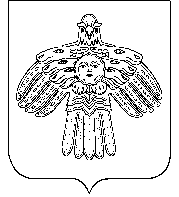 “Койгорт”муниципальнй районсаадминистрация “Койгорт”муниципальнй районсаадминистрация ПОСТАНОВЛЕНИЕШУÖМот19 декабря 2022 г.№ № 31/12 	              с. Койгородок	              с. Койгородок	              с. Койгородок